EsitiedotLausuntoLiitä tämä lomake sairauskertomukseen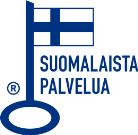 Potilaan nimiPotilaan nimiOs/pklHenkilötunnusHenkilötunnusLisätiedotPvm.KloEdellisen proteiinien elektoforeesin pvm.Lähettävä lääkäri